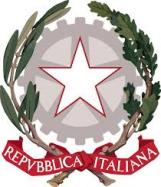 Ministero dell’IstruzioneDIREZIONE DIDATTICA STATALE “SAN DOMENICO SAVIO” Via Gionti n. 11 – 80040 TERZIGNO (NA) Tel. 081/8271941 Fax081/8271181 naee18700g@istruzione.it   naee18700g@pec.istruzione.it – C.F84005670637 www.scuolaprimariaterzigno.edu.itAUTODICHIARAZIONE ASSENZA DA SCUOLAPER MOTIVI DI SALUTE NON SOSPETTI PER COVID-19（无感染COVID-19）的缺勤声明Il/la sottoscritto/a  										 nato/a a 							il 			, e residente in  										  in	qualità	di	genitore	(o	titolare	della	responsabilità	genitoriale)	di 		, nato/a a 	il 	,声明人：________________________,出生地_____________________,出生日期______________________,户籍地址：_____________________________________________,是学生_____________________的父母，出生地______________________,出生日期___________________________________。consapevole di tutte le conseguenze civili e penali previste in caso di dichiarazioni mendaci, e consapevole dell’importanza del rispetto delle misure di prevenzione finalizzate alla diffusione di COVID-19 per la tutela della salute della collettività,为了控制COVID-19病毒的传播,要严格做好防疫措施，如做假声明需要负责民事和刑事责任。DICHIARA声 明 内 容：che il proprio figlio può essere riammesso al servizio/scuola poiché nel periodo di assenza dallo stesso NON HA PRESENTATO i seguenti sintomi potenzialmente sospetti per COVID-19:我的儿子/女儿 在没有去学校缺勤的期间，没有出现以下疑似COVID-19的症状:febbre (> 37,5° C) 发烧37.5℃以上Tosse 咳嗽difficoltà respiratorie 呼吸困难Congiuntivite 结膜炎rinorrea/congestione nasale 流鼻涕 / 鼻塞sintomi gastrointestinali (nausea/vomito, diarrea) 胃肠道炎症（恶心/ 呕吐，拉泄）perdita/alterazione improvvisa del gusto (ageusia/disgeusia)  失去味觉perdita/diminuzione improvvisa dell’olfatto (anosmia/iposmia) 失去嗅觉mal di gola 喉咙疼痛Cefalea 头痛Mialgie 肌肉酸痛In caso di presenza di questi sintomi, il genitore dovrà contattare il medico curante (Pediatra di Libera Scelta o Medico di Medicina Generale) per le valutazioni cliniche e gli esami necessari, prima della riammissione al servizio/scuola.如果出现以上症状，父母应该在孩子重新返校前联系家庭医生进行诊治。Luogo e data签名地点Il genitore(o titolare della responsabilità genitoriale)父母签名